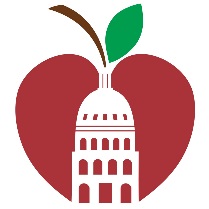 Austin Independent School DistrictRFQ HUB Compliance Plan (HCP)Solicitation Number & Name: 20RFQ122 – Facility Condition and Educational Suitability Assessments______________________________________________________________Name of Prime:  _________________________________________________________Contact Name & Phone Number: ___________________________________________Is your firm a certified HUB?    ☐ Yes   ☐ No    *HUB Category: _______   Historically Underutilized Business		HUB Ethnic Category		                                   African American (AA)				1.9%		Asian/Native American (A/NA)			7.4%		Hispanic (H)						9.4%				Women (WBE)				         	9.8%	List each proposed scope and firm name below. Complete all information for each firm listed, including the area of work.  Please list Prime firm first, certified subs, then non-certified subs.  Prime MUST verify certification status for subs listed. Certifications accepted are State of Texas HUB and City of Austin.  ANY substitutions/additions/deletions of a proposed sub listed below is subject to approval by AISD Exec. Dir. of Construction Management & HUB Program Dir. in accordance with Austin ISD Historically Underutilized Business Program Guidelines.**Please use back of this form to list additional subcontractor(s)/supplier(s), if needed.		Prime/Subcontractor(s)/Supplier(s)Area of WorkAddressProposed Amount*HUBCodeLocal(Y/N)Small(Y/N)*HUB Codes: AA-African American; H-Hispanic; A/NA-Asian/Native American; WBE-Women Business   Enterprise; MBE-Minority Business Enterprise; NON-Not Certified *HUB Codes: AA-African American; H-Hispanic; A/NA-Asian/Native American; WBE-Women Business   Enterprise; MBE-Minority Business Enterprise; NON-Not Certified *HUB Codes: AA-African American; H-Hispanic; A/NA-Asian/Native American; WBE-Women Business   Enterprise; MBE-Minority Business Enterprise; NON-Not Certified *HUB Codes: AA-African American; H-Hispanic; A/NA-Asian/Native American; WBE-Women Business   Enterprise; MBE-Minority Business Enterprise; NON-Not Certified *HUB Codes: AA-African American; H-Hispanic; A/NA-Asian/Native American; WBE-Women Business   Enterprise; MBE-Minority Business Enterprise; NON-Not Certified *HUB Codes: AA-African American; H-Hispanic; A/NA-Asian/Native American; WBE-Women Business   Enterprise; MBE-Minority Business Enterprise; NON-Not Certified *HUB Codes: AA-African American; H-Hispanic; A/NA-Asian/Native American; WBE-Women Business   Enterprise; MBE-Minority Business Enterprise; NON-Not Certified 